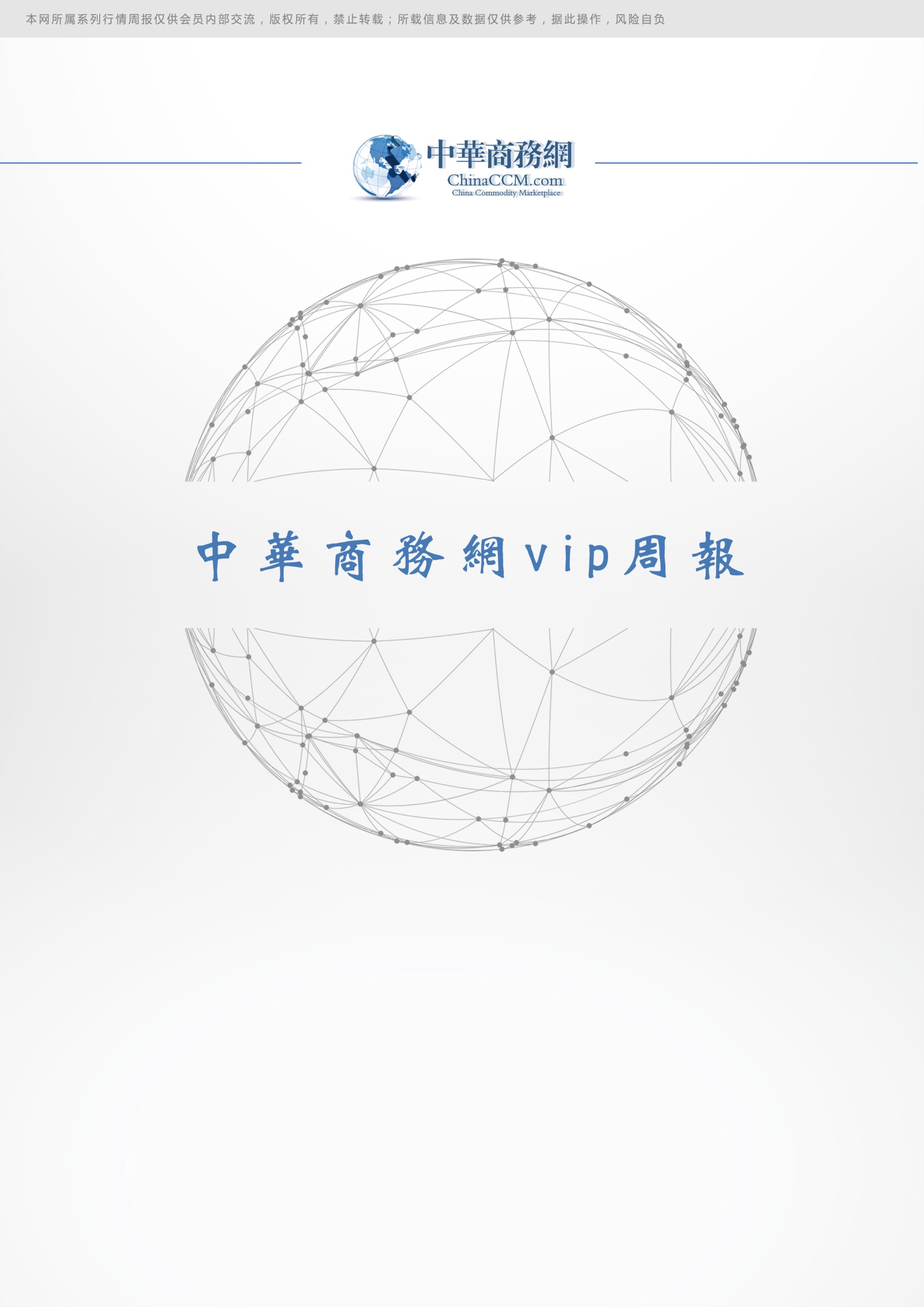 小金属周报目录一、小金属一周评述	31、硒评论：电解锰市场成交量有限  二硒终端市场整体成交不够活跃	32、铋评论：铋锭市场需求疲软 供应商打算降价促销	33、铟评论：铟锭市场交易相对平淡	44、碲评论：国内碲锭市场价格相对稳定	4二、价格行情	41、国际价格	42、欧洲鹿特丹小金属价格	53、国内一周小金属价格汇总	5三、 一周市场动态回顾	6云南铜业2021年实现营业收入1270.58亿元，利润总额16.55亿元	6金川集团10万吨/年动力电池用硫酸镍溶液提升项目开工	6智利统计局：智利2月铜产量同比下降7%至39.98万吨	7铜陵有色集团向铜陵市红十字会捐赠800万元抗疫资金	7云南澜沧铅矿：背水一战 扭亏为盈	7昆明冶研院首批通过昆明市企业科技创新中心及科技创新团队认定	8五矿国际启动矿山运营管理交流活动	8比亚迪半导体IPO审核再度被中止！2021年扣非净利暴增1046.20%	9见炬科技：超微高精度制冷器 启幕热管理大市场	1019英寸轮圈＋前后独悬＋LED头灯＋全景影像＜14万！	10一、小金属一周评述	1、硒评论：电解锰市场交投气氛冷清  二硒市场整体需求疲软中商网讯：截至到目前电解锰的报价在15000-17000元/吨，均价价较上周五下调500元/吨。本周国内电解锰市场市场整体交投气氛冷清，因为疫情的持续影响强烈，大多数的消费商观望后市，短期内没有大量成交的打算。鉴于市场消费商采购积极性不高，预计未来一周国内电解锰市场可能将继续弱势运行。硒粉国际市场最新报价在9.5-11美元/磅，最低价较上周五下跌1美元/磅，最高价较上周五下调0.9美元/磅。欧洲鹿特丹市场硒粉报价为10.25美元/磅，均价较上周五保持平稳。本周国内硒粉市场价格为140-150元/公斤，均价较上周五保持稳定。本周粗硒市场价格为75-90元/公斤，均价较上周五保持不变。目前国内硒市场整体运行相对稳定。由于疫情反复的影响，大多数的生产商虽然成交稀少，但是仍选择坚挺报价，不愿意降低价格促进成交。鉴于当前国内硒市场成交稀少，预计未来一周国内硒市场价格将保持稳定。本周国内二氧化硒市场价格为70-80元/公斤，均价较上周五价格保持稳定。目前国内二氧化硒市场整体交投气氛清淡，需求相对疲软。鉴于有生产商表示他们短时间内没有降价的打算。预计未来一周国内二氧化硒市场将继续保持平稳运行。分析评述：本周硒市场持续稳定运行，电解锰市场价格仍持续小幅度的降价，粗硒市场走势平稳，二氧化硒市场价格稳定。目前国内二氧化硒市场整体成交不够活跃，受疫情反复的影响，大多数的消费商观望后市心态明显。鉴于大多数供应商惜售挺价，预计未来一周硒市场将会继续维持平稳的运行。 2、铋评论：铋锭市场成交不够活跃 供应商坚持报价中商网讯：本周国内铋锭市场成交不够活跃。目前铋锭市场需求情况不佳，大多数终端市场消费商采购积极性相对较低，他们期待市场会有更低的成交价格出现。鉴于大多数的供应商普遍坚持报价。预计未来一周国内铋锭价格将会继续弱稳运行。本周国际市场铋锭报价为3.8-4.2美元/磅，均价较上周五最低价格保持不变。欧洲鹿特丹市场最新报价在3.88美元/磅，价格较上周五保持不变。出口市场价格为3.4-3.5美元/磅，均价较上周五稳定。本周国内铋锭市场主流报价为43500-44000元/吨，均价较上周五保持不变。目前国内铋锭市场部分供应商虽然成交不易，但是短期内不愿意继续下调价格来促进成交。目前国内氧化铋的市场价格为46000-47000元/吨，均价较上周五保持不变。目前国内氧化铋市场整体运行稳定，大多数生产商坚持挺价惜售。鉴于部分应供不愿进一步下调价格。预计未来一周国内氧化铋市场价格将会继续保持弱稳。分析评述：本周国内铋锭市场价格相对稳定，市场成交量仍旧不足。目前下游市场需求没有明显的增加，大多数的消费商观望后市心态明显。鉴于供应商暂停降价促销，预计未来一周国内铋锭市场将会继续保持弱稳运行的状态。3、铟评论：铟锭市场大多数供应商坚持上调价格中商网讯：今日国内铟锭主流价格为1600-1700元/公斤，最低价较上周上涨130元/公斤，最高价较上周上涨180元/公斤。目前国内铟锭市场大部分供应商坚持上调报价，业内人士预测本周内铟锭价格将会继续上调。鉴于目前国内铟锭市场原材料价格持续走高，大多生产商选择挺价惜售，预计未来一周国内铟锭市场价格将会继续上涨。目前国内粗铟价格上涨，大多数铟锭供应商选择上调报价。虽然上周以来铟锭市场不够活跃，大多数消费商只是观望市场，没有采购的计划。但由于铟锭市场大多数供应商坚持上调价格，预计未来一周国内铟锭市场价格可能将继续走高。4、碲评论：国内碲锭市场价格相对稳定中商网讯：今日国内金属碲的主流报价为440-450元/公斤，均价较上一交易日保持不变。目前国内金属碲市场运行相对平稳，市场整体交投气氛清淡，虽然有一定的询盘，但实际成交量较少。鉴于现阶段金属碲市场大多数消费商观望后市，短时间内没有大量采购的想法，预计未来一周国内金属碲市场将继续保持稳定运行的状态。有生产商表示，目前国内金属碲市场大多数供应商坚挺报价，考虑原材料价格坚挺且需求平稳，该生产商本周打算持稳价格并预计未来一周国内金属碲市场将保持僵持且价格将持稳。二、价格行情1、国际价格2、欧洲鹿特丹小金属价格3、国内一周小金属价格汇总一周市场动态回顾云南铜业2021年实现营业收入1270.58亿元，利润总额16.55亿元3月30日，云南铜业发布2021年度报告。云南铜业实现营业收入1270.58亿元，同比增加43.99%，利润总额16.55亿元，同比增加54.43%，归属于母公司的净利润6.49亿元，同比增加71.00%。公司拟向全体股东每10股派发现金股利2元(含税)，合计分配现金股利3.40亿元。2021年，云南铜业紧扣高质量发展主题，以追标创标为主线，以清单管理为抓手，统筹推进生产经营和改革创新发展，圆满完成了全年目标任务，奋力实现了“十四五”良好开局。生产阴极铜134.73万吨，同比增加2.92%，生产黄金18.11吨，同比增加7.19%，生产白银675.61吨，同比增加8.68%，均创历史新高。其中，阴极铜产量连续两年突破130万吨，稳居全国铜行业第一方阵。2021年末，公司总资产391.24亿元，同比下降1.79%;净资产92.57亿元，同比增加12.91%;资产负债率由70.44%下降为66.09%，公司资产质量持续提升。2022年是云南铜业的“改革创新图强年”。站在新的历史方位，云南铜业将务实求进，乘势而上，增强战略定力，集众智、聚群力，开新局、谋新篇，在接续奋斗中开拓新的发展空间，加快高质量发展。坚持加强党的领导不放松，从党的百年奋斗历史中汲取前进力量，继续以“改革创新发展”“生产经营”“安全环保合规”“党建监督”为抓手，推动政治引领再强化、依规治党再强化、队伍建设再强化、和谐建设再强化，把各级党组织建设得更加坚强、更加有力，凝聚全员干事创业的磅礴力量，推动各项目标任务全面完成。在加快建设世界一流铜业公司、推动云南铜业高质量发展新征程上再立新功，以优异成绩迎接党的二十大胜利召开。金川集团10万吨/年动力电池用硫酸镍溶液提升项目开工3月22日，金川集团10万吨/年动力电池用硫酸镍溶液提升项目正式开工。10万吨/年动力电池用硫酸镍溶液提升项目是金川集团2022年重大建设项目，与金川集团镍冶炼厂扩能改造项目和兰州金通前驱体产能提升项目达成配套建设，计划总投资8.9亿元，是金川集团由“原”字号向“材”字号转型的典型项目。该项目采用目前国内领先的两段联合除杂工艺和两段逆流连续浸出工艺，贯彻绿色环保理念，是抢抓机遇，贯彻落实“十四五”发展规划，增强“强链、补链、延链”作用，助力“再造一个新金川”的重大项目之一。金川集团各部门、单位将提高政治站位，增强大局观念，全力攻坚克难，通力密切合作，加快项目建设，确保按期竣工投产。金川集团副总经理李志磊出席开工仪式并宣布项目开工。相关单位、部门负责人参加开工仪式。智利统计局：智利2月铜产量同比下降7%至39.98万吨据智利统计局周四最新数据显示，智利2月铜产量较去年同期相比减少7%至39.98万吨。在此之前，智利铜产量自2021年下降1.9%至568万吨，今年1月份再度下降7.5%至42.57万吨。另外，3月31日智利Escondida铜矿因在Salar de Atacama过度使用了为拉斯维加斯de Tilopozo供水的水资源而使地下水位减少超过25厘米受到66亿美元的制裁获批。智利作为全球最大铜产国，长期干旱缺水问题已影响铜矿生产，目前多家在智矿业公司已提出对智利提供经济支持。铜陵有色集团向铜陵市红十字会捐赠800万元抗疫资金3月26日上午，铜陵有色集团向铜陵市红十字会捐赠抗疫资金仪式，在铜陵市卫健委举行。铜陵市委副书记、市长孔涛，铜陵有色集团党委书记、董事长杨军，铜陵市政府党组成员钟锋，铜陵有色集团党委委员、铜陵股份公司党委书记、总经理蒋培进，铜陵股份公司副总经理刘道昆出席捐赠仪式。铜陵有色集团此次向铜陵市红十字会捐赠抗疫资金800万元，其中，现金600万元，防疫物资价值200万元。捐赠仪式上，蒋培进代表铜陵有色集团向钟锋移交了捐款牌，孔涛代表市红十字会向杨军颁发了捐赠证书。捐赠仪式上，孔涛对铜陵有色集团捐赠抗疫资金表示感谢，并介绍了铜陵市当前的疫情防控形势。杨军介绍了铜陵有色集团目前疫情防控工作和生产情况，希望通过此次捐赠，助力铜陵市打赢疫情防控攻坚战。杨军表示，铜陵有色集团内部符合封闭运行要求的企业，将在疫情期间坚持做好闭门生产，积极为铜陵市经济稳定贡献中坚力量。铜陵市卫健委、铜陵市经济和信息化局、铜陵市红十字会相关负责人，以及铜陵有色集团有关部门负责人参加了捐赠仪式。云南澜沧铅矿：背水一战 扭亏为盈2021年，在中国铜业和云南驰宏锌锗股份有限公司的坚强领导和高度关注下，云南澜沧铅矿有限公司上下同频共振，在危机中育新机、于变局中开新局，全年超额完成计划利润的115.93%。强化管理降本增收云南澜沧铅矿牢固树立“过紧日子”的思想，强化预算刚性，紧扣生产经营创造价值，全面导入“阿米巴”经营管理工具，使“人人都是价值创造者”的理念深入人心。2020年四季度，云南澜沧铅矿经过全面可行性论证研究后，投资127万元购进凉山矿业马鞍坪选矿厂闲置球磨机、旋流器等设备。2021年7月，该矿选矿系统恢复生产，处理能力由650吨/天提升到850吨/天，其中单班最高处理量达324吨。与近3年的平均水平相比，选矿加工成本降低了117元/吨。2018年以来，云南澜沧铅矿连续3年深化机构改革，通过大部制改革和扁平化管理，实现职能部门由原来的15个调整为7个，干部编制及人员配置减少40人;2021年，人员优化减少161人，与2021年相比压减比例达到24.5%。该矿勐滨煤矿产权置换增利2881万元，处置闲置房产增利1217.54万元，3宗工业用地收储工作增利325万元;销售废旧物资增利183万元。安全环保成效显著云南澜沧铅矿正视历史遗留问题，不断强化政治意识、责任意识、风险意识，筑牢“红线”意识和“底线”思维。从2020年7月以来，该矿召开早调会400余次、周专题会60余次，紧盯安全运行状况、应急措施落实情况、隐患整改落实情况和日常监管落实情况，实现了一般以上生产、消防、交通安全事故均为零的目标。2021年12月14日，该矿85万吨/年矿井涌水排放口水质在线监测系统通过环保验收;2021年12月18日，该矿老厂石门箐尾矿库闭库工程安全设施竣工通过自主验收，实现了历史环保项目清零。党建引领凝聚人心云南澜沧铅矿党委在党史学习教育中汲取伟大建党精神，凝聚起众志成城、攻坚克难的坚强力量，筑起澜沧铅矿面对困难逢山开路、遇水架桥的扭亏脱困精神。2021年4月，该矿党委班子解放思想，集思广益，提出了建设无尾矿绿色选厂的大胆设想，通过科学分析、充分论证后，立即付诸行动，短短40多天时间，投资160万元建成尾矿中转场，尾矿经压滤脱水后，一部分输入井下采空区充填，另一部分外销，实现了尾矿减量化、无害化处置。为解决铅矿小区不动产权证历史遗留问题，该矿党政主要领导亲自督办，班子成员专办，通过多方协调，70户不动产权证全部办理发放到位。此外，2021年，实际在岗员工人均收入与2020年同期相比增长48.07%，切实增强了员工的获得感、安全感和幸福感。征程万里风正劲，重任千钧再奋蹄。云南澜沧铅矿因改革而兴，也必将因改革而强，在高质量发展的新起点上蓄势出发，扬帆启航，创造新价值，贡献新力量。昆明冶研院首批通过昆明市企业科技创新中心及科技创新团队认定近日，昆明冶研院申报的“昆明市工艺矿物学研究科技创新中心”及“昆明市工艺矿物学研究科技创新团队”分别通过了第一批昆明市企业科技创新中心及科技创新团队认定。以昆明冶研院质检站物质成分鉴定中心为主的工艺矿物学研究团队组建于1955年，现拥有科研人员11人，其中高级职称5人，具备“CMA”资质，先后建设有“云南省工艺矿物学研究平台”“昆明市工艺矿物学研发重点实验室”“热分析工艺技术服务平台”等科研平台。其前身为国家重工业部有色局西南分局实验所矿物鉴定组，曾参与了“阿波罗-17月海玄武岩物质组成研究”，研究成果曾在国际学术讨论会上进行交流，获得了国内外行业专家的广泛好评。多年来，该团队充分发挥工艺矿物学研究领域的基础优势，围绕有色金属矿石、共伴生稀贵金属、金属冶炼产品、固体废物等开展了系统的工艺矿物学研究，累计承担了工艺矿物学及赋存状态研究、岩矿鉴定、物质组成研究类项目300余项，研究成果广泛应用于云南铜业、驰宏锌锗、云铝股份、云南锡业等选冶企业，为云南省工艺矿物学研究相关工作的技术进步做出了积极贡献。五矿国际启动矿山运营管理交流活动近日，五矿有色金属股份有限公司(以下简称五矿国际)根据该公司“十四五”战略发展的需要，将在该公司多部门联合开展矿山运营管理系列交流活动，以提升各部门对矿山运营管理中难点问题、关键方法等的系统性了解，从而进一步提高对业务的运营管控能力。3月18日，针对近期密切关注的秘鲁邦巴斯社区问题，该公司矿业运营部联合多部门开展了问题交流，拉开了系列交流活动的序幕。在交流中，五矿国际矿业运营部有关负责人着重从秘鲁社会经济形势、邦巴斯社区问题的情况概况和解决策略等三个方面进行了汇报。此次汇报，在“底数清、情况明、数字准”工作标准的引导下，采用了数据展示、案例分析、影片播放等多种形式，比较清晰地反映了当前邦巴斯社区问题的严峻性。报告从核心诉求、问题现状、问题原因等方面对邦巴斯社区问题进行了全面分析，对邦巴斯直接或间接受影响的社区进行了系统梳理，并提出了问题解决思路。汇报指出，在解决邦巴斯社区的问题上，该公司要坚持把利益相关者当作伙伴、政府参与的长期发展新模式，继续加强现场关键运输和支持流程的安全性和复原力，并持续与相关各国的政府机构和主要合作伙伴开展有效沟通。交流中，该公司各部门围绕社区历史承诺、冲突爆发规律、土地准入问题、秘鲁政府管控等进行了交流，并对邦巴斯社区问题报告的完善提出了修改意见。各部门一致认为，邦巴斯社区问题极具复杂性和长期性，当前，也随着秘鲁政治环境的改变、矿山运营策略的调整等发生着急剧变化。各部门纷纷表示，将在邦巴斯全生命周期内持续加强对该问题的关注、理解与支持，与秘鲁前方团队一道加强配合，共同推动邦巴斯社区问题得到较为妥善的解决。下一步，针对此次系列交流活动，该公司将在结合各部门意见和需求的基础上，不断提升针对性和专业性，从矿山月报解读、价值优化方法介绍等角度继续开展活动，助力该公司国际化矿业转型升级的进程。比亚迪半导体IPO审核再度被中止！2021年扣非净利暴增1046.20%比亚迪半导体IPO审核再度被中止!3月31日,据深交所消息,比亚迪半导体股份有限公司创业板IPO审核再度中止,原因系公司IPO申请文件中记载的财务资料已过有效期,需要补充提交。根据《深圳证券交易所创业板股票发行上市审核规则》的相关规定,深交所中止其发行上市审核。此前IPO被多次中止在深交所查阅到的信息显示,比亚迪半导体IPO曾因为其他原因数次中止。2021年6月30日,比亚迪股份有限公司在深交所发布公告,拟分拆所属子公司比亚迪半导体股份有限公司至深交所创业板上市。深交所依据相关规定对比亚迪半导体报送的首次公开发行股票并在创业板上市的申请报告及相关申请文件进行了核对,认为文件齐备,决定予以受理。然而在一个多月后,深交所于8月18日中止比亚迪半导体股份有限公司发行上市审核。具体来看是“因发行人律师北京市天元律师事务所被中国证监会立案调查,根据《深圳证券交易所创业板股票发行上市审核规则》第六十四条的相关规定,本所中止其发行上市审核”。也就是说,比亚迪半导体IPO首次被“中止”是被其所聘请的北京天元律师事务所连累了。而北京天元律师事务所被调查,是因为该事务所跟另外三家机构:华龙证券、中兴财光华会计师事务所以及开元资产评估,是纤通信解决方案与设备商蓝山科技在精选层挂牌过程中所聘请的中介机构。但2020年10月,蓝山科技却突然密集发布公告,表示涉及公司及子公司的基本户被冻结,公司及子公司被列入被执行人,控股股东持有的公司股权被冻结,公司、子公司及实际控制人被限制高消费,主要业务停顿等风险事项。至2020年11月,蓝山科技更是公告称,公司只剩下2名员工,包括实际控制人(兼任董事长和总经理)和财务总监在内的其余员工均已离职。2020年11月27日,证监会最终做出决定,对蓝山科技涉嫌信披违法违规立案调查,对蓝山科技申请公开发行并在精选层挂牌过程中涉嫌信息披露违法违规行为立案调查。此次4家中介机构被立案调查,则是监管层的进一步追责。与这四家中介机构相关的IPO、再融资、并购重组等项目皆被牵连。截至2021年8月20日,共有41家创业板和科创板IPO申报企业审核集体进入“中止”状态;同时,8个再融资、重大资产重组项目审核状态也变更为“中止”,比亚迪半导体正是其中之一。不过好在2021年9月1日,北京市天元律师事务所已出具复核报告,深交所恢复了比亚迪半导体发行上市审核的资格。2021年9月30日,比亚迪半导体跟本次被中止的原因一样,因IPO申请文件中记载的财务资料已过有效期,需要补充提交,深交所又中止其发行上市审核。2021年11月30日,比亚迪半导体完成财务资料更新,深交所再度恢复其发行上市审核。见炬科技：超微高精度制冷器 启幕热管理大市场随着国内科技快速发展,“智”造升级背景下,基于热电材料技术的进步和生产工艺、结构设计的持续优化,制冷量更大、热电转换效率更高、成本更低的半导体热电器件满足了更多应用领域的使用需求,产业化规模持续扩大。半导体制冷及精准控温技术,在诸多场景发挥着不可替代的重要作用。半导体制冷技术是在热电制冷材料基础上发展起来的一门新技术,与传统制冷技术相比具有以下优势:1、无制冷剂(比如氟利昂),对环境友好;2、结构紧凑,无机械运动部件,运行平稳无噪声;3、制冷器件可以自由地做成多种形状, 具有很好适应性;4、冷热端转换便捷, 只要改变电流方向即可;5、调节灵活方便,改变电流或电压大小即可调节制冷量;6、制冷功率可调范围大, 通过串并联的把单个制冷片组合成制冷系统,可灵活地获得更大的制冷功率;7、制冷器件热惯性非常小, 启动时间短,响应速度快。因为诸多优势,这一技术被应用于光通信、汽车激光雷达、航空国防等领域的高性能Micro TEC微型热电器件市场。可以预见,在不远的未来,这种新型的固态制冷技术,将会全面取代旧的、含有毒气体、低效率、笨重的制冷方式,为光通信产业、食品冷藏行业、医疗行业等带来新的动力。在给社会带来效益,给生活带美好的同时缓解环境压力,渐渐修复人与自然之间的友好关系。19英寸轮圈＋前后独悬＋LED头灯＋全景影像＜14万！近些年，中国品牌无论是造车技术还是产品设计或是其他方面都有着不小的进步，旗下的产品普遍拥有较高的颜值、配置和性价比，几乎不输于合资车，这让它们越来越受国人的欢迎。作为一款典型的国产车，领克-领克06是很多消费者购车时会经常考虑的一款车型，接下来就一起来看看这辆车的表现如何吧。关于这款车的实拍体验就到这里为止，下面我就为大家总结一下。领克-领克06中网运用了网状的设计，加上线条凌厉的车头，风格十分时尚，整体看起来非常年轻。这款车配备了雨量感应式雨刷、全车车窗一键升降、360度全景影像等二十二项舒适便利配置，能带给你良好的用车体验。非对称式中控台给人一种不一样的感觉。喜欢这款车的小伙伴可以行动起来了!国际小金属价格国际小金属价格国际小金属价格国际小金属价格国际小金属价格国际小金属价格国际小金属价格国际小金属价格国际小金属价格国际小金属价格国际小金属价格国际小金属价格国际小金属价格国际小金属价格国际小金属价格日期硒（美元）硒（美元）铋（美元）铋（美元）镉镉镉镉铟（美元）铟（美元）碲锭（美元）碲锭（美元）二氧化锗（美元）二氧化锗（美元）日期硒（美元）硒（美元）铋（美元）铋（美元）（99.95美分）（99.95美分）（99.99美分）（99.99美分）铟（美元）铟（美元）碲锭（美元）碲锭（美元）二氧化锗（美元）二氧化锗（美元）4月6日9.5113.84.214016514517024528158699551100欧洲鹿特丹小金属价格一周汇总欧洲鹿特丹小金属价格一周汇总欧洲鹿特丹小金属价格一周汇总欧洲鹿特丹小金属价格一周汇总欧洲鹿特丹小金属价格一周汇总欧洲鹿特丹小金属价格一周汇总欧洲鹿特丹小金属价格一周汇总欧洲鹿特丹小金属价格一周汇总欧洲鹿特丹小金属价格一周汇总日期硒（美元/磅）铋（美元/磅）镉（99.95美元/磅）镉（99.99美元/磅）铟（美元/公斤）锗（元/公斤）二氧化锗（美元/公斤）镓（美元/公斤）4月6日10.253.881.651.452851295970407.54月7日10.253.881.651.452851295970407.5国内小金属价格一周汇总国内小金属价格一周汇总国内小金属价格一周汇总国内小金属价格一周汇总国内小金属价格一周汇总国内小金属价格一周汇总国内小金属价格一周汇总国内小金属价格一周汇总国内小金属价格一周汇总国内小金属价格一周汇总国内小金属价格一周汇总日期硒粉99.9%硒粉99.9%二氧化硒二氧化硒精铟精铟粗铟粗铟锗锭锗锭4月6日14015070801600170015001600900094004月7日14015070801650175015501650900094004月8日1401507080165017501550165090009400单位元/公斤元/公斤元/公斤元/公斤元/公斤元/公斤元/公斤元/公斤元/公斤元/公斤日期二氧化锗二氧化锗镓锭镓锭碲锭碲锭铋锭铋锭镉锭镉锭4月6日5800600026502700440450435004400020000205004月7日5800600026502700440450435004400020000205004月8日580060002650270044045043500440002000020500单位元/公斤元/公斤元/公斤元/公斤元/公斤元/公斤元/吨元/吨元/吨元/吨